Text (1) Sky-high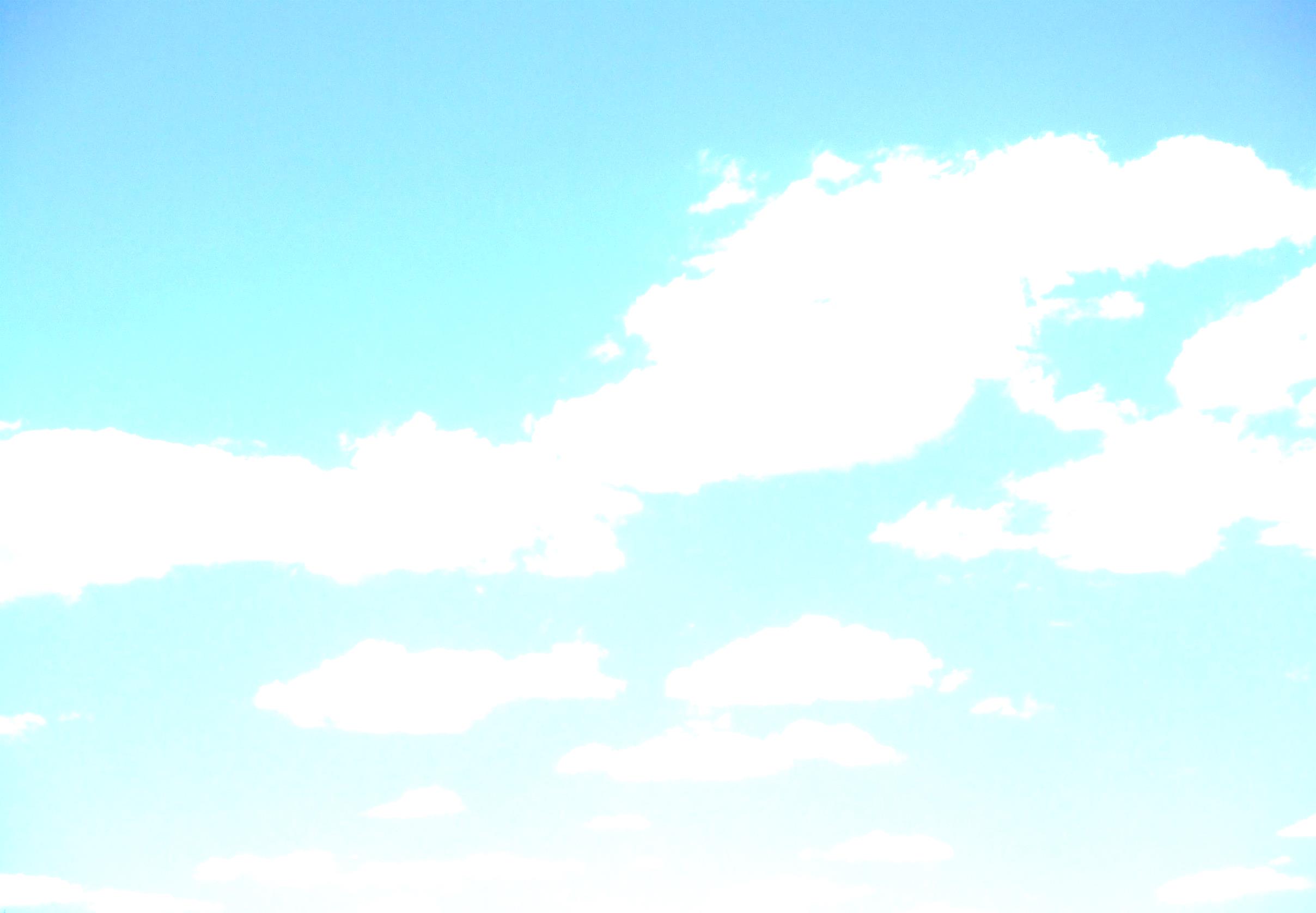 It’s the washing line I remember first, silver skeletal arms throwing long, summer afternoon shadows on the lawn. Other details come back, piece by piece, slowly filling in the gaps. There was an almond tree in the corner, and a small nectarine tree, hung with hard, bird-bitten fruit. Other foliage; a bush with little red berries, a struggling sapling, surround the patchy lawn like spectators. But the best climbing tree in the backyard stood proud on a small mound of concrete, a basket of faded clothes pegs adorning its trunk and generally festooned with socks and knickers and shirts like coloured flags in a secret code.Today, however, it is bare. Smooth, sweat-damp hands fiercely grip the sun warmed metal and I get a foot up on the handle, grubby toes curling tenaciously. From there it,s only a deft swing of the leg and I can pull myself up to my perch above the yard.I bask in the sun in my exalted position, almost sky-high, feeling as frilly and nearly as pink as the bathers I am wearing. I can see the almond tree in its shady corner next to the incinerator and our attempted vegie patch; its boughs stretch out to me beseechingly. Beyond that, there is the splintery wooden fence and a triangle of the garden next-door, dry and dusty. Three little boys live there; I have stood on the fence and talked to them, even been in their house once. It was full of Mary and Jesus miniatures and they had flat, coloured glass animal shapes made from kits hanging in their windows. Their garden doesn’t have any lawn or flowers, only vegetables. That’s all they eat, I think. Next to the house, Dad is building a bungalow. It is for my Opa who has come to live with us. He showed me once the huge, blue, metal trunk where he keeps leather and tools for making belts, talking quietly with his soft, Dutch voice. My thoughts return to my original plan, the ultimate conquest of the washing line. I edge out along one skeletal arm, then, from a sitting position I swing upside-down. The washing line creaks into movement, slowly turning and I feel the air flow around my outstretched arms and playfully tousle my hair. The earth spins below me. I am flying. It’s an older, more age-warped washing line I reach up to now. My hands, beginning to accumulate the line-etched story of life in scars and wrinkles, easily touch the sagging wires. Where I was once the curious onlooker, I now write my own semaphore secrets in colourful t-shirts and mismatched socks. Impulsively, I close my hand around one of the spotted metallic arms. The inclination is still there, a small pilot light burning somewhere inside, but it is unlikely the washing line could support me this time. There are too many things tying me to the ground.By Hannah Robert (Aged 18)Text (2) In The Park by Gwen Harwood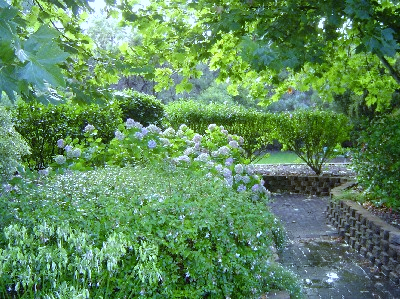 She sits in the park. Her clothes are out of date.
Two children whine and bicker, tug her skirt.
A third draws aimless patterns in the dirt
Someone she loved once passed by – too late

to feign indifference to that casual nod.
“How nice” et cetera. “Time holds great surprises.”
From his neat head unquestionably rises
a small balloon…”but for the grace of God…”

They stand a while in flickering light, rehearsing
the children’s names and birthdays. “It’s so sweet
to hear their chatter, watch them grow and thrive, ”
she says to his departing smile. Then, nursing
the youngest child, sits staring at her feet.
To the wind she says, “They have eaten me alive.” Text (3) 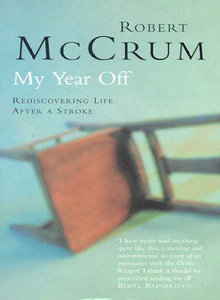 My Year Off - Rediscovering Life After a Stroke                By ROBERT McCRUM
CHAPTER ONEOne Fine Day29 July 1995Things do not change; we change.                                                                                Henry ThoreauMy year off began with a headache, a glass of champagne -- and a question. As it happens, the first two were not connected and the truth is that no one will ever know exactly what happened inside my head on the night of 28/29 July 1995, but probably it went something like this. First, for reasons that are still mysterious, a surreptitious clot began to form in one of my cerebral arteries, cutting off the blood supply to part of the one organ in the body that, next to the heart, is most greedy for blood. Eventually, perhaps some hours later, like a breaking dam, the clot burst into the right side of my brain, causing an uncontrolled `bleed' that would result in irreversible destruction of the brain tissue deep inside my head.I was oblivious to this cerebral drama; all I knew was that I had a raging headache, and then, the next morning, that I could hardly move. Overnight, I had suffered what the specialist would call a `right hemisphere infarct', and what the world knows as `a stroke', a word whose Old English origin connotes `a blow' and `a calamity'.Actually, it's a calamity that will befall some 450,000 individuals in North America (including Canada), and 150,000 in Britain each year, but when it happened I was completely ignorant of the affliction that Sherwin B. Nuland, author of How We Die, calls the third most common cause of death in the developed countries of the world.It was just another bright summer Saturday morning, and here I was in bed, unable to get up -- alone at home, a four-storey town house in Islington, North London. My wife, Sarah Lyall, a journalist with the New York Times, was away in San Francisco. We had been married scarcely two months, and it was odd to be on my own again. It was odder still to be so helpless, but I was in no pain, and, in retrospect, I realize that I was barely conscious. Downstairs, the grandfather clock was chiming the hour: eight o'clock. I could see that beyond the heavy maroon curtains it was a lovely day. Through the open window, the sounds of the street filtered in, sharp and echoey in the stillness of the weekend.I was supposed to drive to Cambridge that morning to visit my parents. So, time to get up. But there it was -- I could not move. More accurately, I could not move my left side. Overnight, my body had become a dead weight of nearly fifteen stone. I thrashed about in bed trying, and failing, to sit upright, and wishing Sarah were with me. For some unknown reason, I experienced no anxiety about my condition, just irritation and puzzlement. Why should I, who had recently sailed through a full medical examination, be unable to do as I pleased?It was my dentist, Mr Glynn, who, a year earlier, had first questioned my immortality. `Teeth,' he observed, studying the X-rays of root-canal work to my upperright quadrant, `were not designed to last more than forty years.' He snapped off the light. `And, frankly, nor were we.'I was forty-one then, and whenever I was reminded of Mr Glynn's wisdom by some ache or twinge, I would wonder when some other body part would follow the example set by my teeth and protest, `Enough!'As my forty-second birthday approached, Sarah, a New York doctor's daughter, was anxious for independent verification that she was not marrying a crock. She'd witnessed enough of my candle-at-both-ends lifestyle to believe that this was a desirable prenuptial precaution. My assurances that McCrums lived for ever (all my grandparents died in their eighties) cut no ice. So, at her insistence, I made an appointment with Dr Guy O'Keeffe, who has a pretty little surgery near Eaton Place. From Dr O'Keeffe's examination room, the world seems secure, a place for healthy young women to bring up big bouncy babies: the air is flavoured with Johnson's baby powder, and highbrow Muzak tinkles in the background.Dr O'Keeffe himself -- sandy-haired, trim and boyish -- seemed a promising recipient for intimate disclosures. Good health, his manner says, is our birthright; everything can be diagnosed, treated and cured. So he poked and prodded and pricked. He took blood and urine. He weighed and measured. He eavesdropped on the secret colloquy of my vital organs. In half an hour or so, he was asking me to put my clothes on again. The tests would be sent for analysis but, according to all the visible signs, I was fit. `For a tall guy you're okay, but keep an eye on your cholesterol,' he said. It was good that I didn't smoke, but I'd be wise to watch the drink.Of course. We chatted about `units': I am a lifelong subscriber to the British media maxim that `White wine is not a drink'. Dr O'Keeffe nodded competently and made another little note. A daily half-bottle of wine was okay with him.I returned to the street, ready for anything. Jungle warfare? I could hack it. Cross-country skiing? I blessed my hardy, long-lived ancestors. No question, mine were a better class of gene.That was in June. In the meantime, Sarah and I had come back to London from our wedding, in Philadelphia, to begin our new life together. Our honeymoon seemed to segue into a month of dinner parties at which my new American wife was introduced to some part of my circle for the first time. Clearly, we were going to live for ever and then happily ever after.In July, Sarah flew to San Francisco to interview the novelist Amy Tan about her new book The Hundred Secret Senses. We were to be apart for eight days. I remember taking her to the airport and praying, as I watched her in the rear-view mirror -- a small blonde figure with an oversize red suitcase waving goodbye on the pavement -- that no harm should befall her.Now here I was, a week later, unable to get out of bed. I have relived this moment a thousand times in a fruitless quest for some explanation -- the moment my life divided into `old' and `new'.Strangely, I had felt ready for a change, though I could not say what kind. At that time, I earned my living as the editor-in-chief of the publishers Faber and Faber, working with a variety of writers from Kazuo Ishiguro and Peter Carey to Paul Auster and Milan Kundera. I also wrote fiction and had, for several years, combined this with occasional freelance journalism in troubled parts of the world: Peru during Marlo Vargas Llosa's presidential campaign, Cambodia during the UNTAC (UN Transitional Authority in Cambodia) election, and, most recently, East Timor. Like many of my generation, I'd envied those, like my parents, who have lived through wars and revolutions. Consciously or not, I'd always hoped my trips would yield a frisson -- a moment of danger from which none the less I'd emerge unscathed. Mentally, I wore a flak jacket and jeans under my yuppie suit and I liked to think I was more at home on the road than in the chic, heartless salons of Thatcher's London, though in truth I had begun confiding to Sarah a vague dissatisfaction with my working life.Indeed, on the very evening of my collapse, I'd done something I now think of as typical of my `old' life. I'd gone out for dinner at the Ivy restaurant in Covent Garden with my friend the literary agent Kathy Robbins, specifically to discuss Life (mine and hers). Before taking the taxi to the West End, I'd swallowed a couple of Nurofen tablets for the headache that had been troubling me all day, and at the Ivy I ordered a glass of champagne while I waited for Kathy to arrive. In that life, a glass of champagne would dispel most troubles. How often, as editor-in-chief, had I downed champagne with Faber authors in the Ivy's upstairs dining room. So I gave no thought to the headache: I'd had this problem, on and off, for years. Indeed, there had been a time in my twenties when I was sufficiently worried to seek medical advice, after which the complaint had vanished as miraculously as it had first appeared.By the time Kathy and I were sitting with our coffee, kvetching about the world in the restaurant's restful half-light, I was conscious that my headache was still nagging. I remember yawning with unaccountable weariness, wondering why, after only two glasses of champagne, my speech was so muddy and indistinct. My American Express receipt shows that I paid for our meal at 22.38. My signature is steady. Then we rose from the table and made our way to the street. But something was not quite right. My legs felt spongy, as though I was walking through treacle, every step effortful and uncertain. But I said nothing. I believed in my body. Whatever it was would pass.Opposite the Ivy, in the St Martin's Theatre, The Mousetrap was playing -- `the world's longest-ever run', now in its forty-third year. I had occasionally observed that Agatha Christie's thriller and I had aged well together, but tonight I was ready to call in the understudies. We reached St Martin's Lane, a walk of perhaps a hundred yards, during which every step had become more difficult for me. Here, I said goodnight to Kathy and, desperate to be home, hailed a taxi, articulating the address with some effort. The driver repeated it contemptuously, as if picking up a drunk. I climbed heavily on board and sank into the back seat.When we reached Islington, my legs felt like lead and I was walking like a deep-sea diver, but I made the front door without falling over and let myself in. I was plainly unwell, but my symptoms were unfamiliar. So I turned to that sovereign English remedy: I decided to make myself a cup of tea.Downstairs in the kitchen, I listened to a cheery message from Sarah on our answering machine. It included a San Francisco hotel number to call but, feeling quite extraordinarily tired, and calculating that the time difference was not in my favour, I decided to wait until morning. Then, clutching my comforting mug of herb tea, I went upstairs to bed. I remember resolving, as I drifted off to sleep, to rise early to beat the weekend traffic on the Cambridge road.When a stroke occurs and the brain suffers `a haemorrhagic infarct', the body experiences a colossal disturbance of its innate sensory equilibrium. Literally overnight, I was changed from being someone who could order an expensive meal in a fashionable restaurant to being an incontinent carcass, quite unable to make any sense of his body. I was conscious and alert (I thought) but my limbs were not responding.My recollection of the first phase of the morning is disconnected and hallucinatory. Perhaps I passed out, or fell asleep, because the next thing I remember is the clock in the hall chiming ten. Ten o'clock! I would never get to Cambridge! Time to get going! I rolled with difficulty to the edge of our big brass bed.Then I was falling heavily to the floor, dragged over the edge of the bed by the dead weight of my left side. I was shocked and dismayed, and my first thought was to telephone for help. There was a phone on the bedside table, but of course it was now out of reach and anyway I'd left Sarah's hotel number downstairs in the kitchen. So there I was: cut off. In extremis, the body is merciful. My feelings were ones of mild frustration, `Oh no!' rather than `Jesus Christ!' At worst, I felt like Alice under the glass table trying to reach the key that would open the door to the magic garden. I tried in vain to remember the name of Sarah's hotel. Wentworth? Grand Western? Nothing came. Even if I could reach the phone what help would it be?A new anxiety was distracting me. I was desperate to pee. Suddenly there was a hot cascade of urine on my chest (I was lying on my back, naked). Afterwards, I suppose I became unconscious because when I came to again it was much later. The street was noisier and busier and I sensed from the light on the ceiling that the sun was high. When the telephone rang briefly, maddeningly, and stopped, I knew that downstairs in the kitchen the answering-machine would be clicking into action. Up here in the bedroom it was out of earshot.Time blurred. When the clock chimed again, it was three. If this was a nightmare, it was time to get back to the waking world. But it was not a nightmare, and the fact that I could neither sit nor stand was all too real. As the afternoon wore on, the bedside phone rang briefly several times. We had set the machine to respond after two rings and in that other life that now seems so distant I had often, to Sarah's amusement, hurled myself across our bed to pick up and answer before the machine clicked on. Today, the scoreline was: British Telecom 7; McCrum 0.What did I think about, lying there on the floor? Oddly enough, it was my missed rendezvous with my parents that became my obsession and I entertained all sorts of explanations to the conundrum of my immobility. Perhaps, like Stephen Hawking, I was suffering from motor-neurone disease. Perhaps I had a brain tumour. My cousin Jane had died of a brain tumour. At times, bizarrely persuaded by the remaining strength in my right side, I imagined hobbling across the street to my car, somehow driving with one arm. I was like a rat on a wheel, revolving desperate escape plans. I had no inkling of how ruthlessly I had been disconnected from the world of appointments and obligations, or how long it would be before I returned to it. Suffer a stroke and you find that the complex wiring we call `the individual in society' is peremptorily ripped from the fusebox of everyday life. I had blown a connection in Nerve Central and all my circuits were down.Then the phone rang again, and stopped, as before. I felt I had to do something decisive. I knew there was a phone on the floor in the living room downstairs. Somehow I had to get there. With what I now see must have been an extraordinary effort, I dragged myself under the frame of our big brass bedstead with my `good' right arm, noticing with interest the little flergs of dust and the strange debris that collects in such places -- forgotten paperbacks, discarded Kleenex, a pair of Sarah's tights -- and then squirmed, commando-style, over the carpet to the head of the stairs.Here, reaching out to the banister, which fortunately was on my right side, I pulled myself over the top step. Again my dead weight took control, and I found I was sliding helplessly and painfully head first down the stair-carpet to the mezzanine landing where I had a borrower's-eye view of my library of modern first editions: Kazuo Ishiguro's A Pale View of Hills; The Rachel Papers by Martin Amis; A Good Man In Africa by William Boyd; and Raymond Carver's Will You Please Be Quiet Please?I vividly remember -- indeed, I will never forget -- this part of the day on the landing at the angle of the stairs. For some hours, I lay on my back staring up at a framed brown-green school map of French colonial Indo-China, a souvenir of that trip to Phnom Penh in 1993. Then I had been looking for an adventure. Now I seemed to be caught up in one. I had crossed by night from what Susan Sontag (in Illness As Metaphor) calls `the kingdom of the well' to `the kingdom of the sick' and, though I still had no name for this new country I was in, it was dawning on me that I was no longer the person I'd been twenty-four hours ago.I was puzzled and curious. It was almost as though I was not in my body, the body that seemed to have let me down so badly. I still wonder if the `I' who is typing this with my `good' right hand, is the same as the `I' who used to peck away, two-handed, at 50 w.p.m.) From time to time my thoughts, such as they were, would be interrupted by the phone. Two brief rings, then silence. In the stillness of the afternoon, and from my position on the stairs, I thought I could detect, faintly and faraway in the kitchen downstairs, the whir and click of the machine and then Sarah's voice. But I was too far off to distinguish her message and, anyway, what could I do to answer? I was terribly frustrated. I wanted to call out: `Darling, I'm here, please come and help me.'But could I do this? To test speech and memory, I began, weirdly, to recite `Jabberwocky' out loud, forming the words with difficulty.`'Twas brillig, and the slithy toves
Did gyre and gimble in the wabe;
All mimsy were the borogoves,
And the mome raths outgrabe ...'As evening drew on I manoeuvred myself on the mezzanine landing for the descent down the final flight of stairs to the living room. I did not want a repetition of that painful and undignified slide. I did not want carpet-burns. Controlling my weight with my right hand on the banister, I inched head first down to the hallway. It was gloomy here, and pleasantly cool. The massive family portrait of my bearded Victorian great-great-grandfather, also named Robert McCrum, glowed in the shadows. The clock, whose chimes had punctuated my day, was ticking steadily nearby. More squirming and then I was in the spacious living room and there, across the carpet on the floor, was the downstairs phone. I felt like a pioneer who, in crossing the Rockies, finally arrives in California.British Telecom records show that I called my parents -- it never occurred to me to call Emergency -- at 19.53 and that the call lasted two minutes. My mother, who was by now thoroughly alarmed at my failure to appear in Cambridge, picked up. Apparently I told her I could not move. She tried to keep me on the line but I had already rung off.I felt incredibly happy.Now things began to happen fast. When the phone rang again, it was my younger brother Stephen. He and his fiancee, Emily (who, awkwardly, had chosen that very day to announce their engagement), were on their way from Camden Town; they had already phoned the police. I heard a siren outside in the street, the heavy boots of authority clomping up to my front door, and then a voice through the letterbox. I replied with the utmost difficulty, `No, I can't open the door.'Weeks later I discovered the reason for the rare, almost unprecedented, alacrity of the force: my house had formerly belonged to Salman Rushdie, and the officers, unshakably convinced that I was the victim of a botched assassination attempt on the writer's life -- poisoned, perhaps, or sprayed with nerve gas -- detected a vista of spectacular career advancement in this sudden and unexpected drama. Alas, my brother, after some comical misunderstandings, put them straight on this.Another siren; the sound of splitting wood. The police had climbed into the garden and were coming through the back door. I remember worrying that I was naked, but exhaustion was stronger than modesty. After my long day, it felt good to have people -- there seemed to be rather a lot of them -- taking an interest in my situation. Paramedics in green overalls were towering over me with the cheery bonhomie of furniture removers, rattling out questions to establish the state of my consciousness. `Who are you? What's your name? What's your date of birth, Robert? What's your address?'Quite a crowd had gathered outside the house, No. 41, St Peter's Street -- curious neighbours alerted by the arrival of the paramedics and the police. Perhaps they hoped for a murder. Noel Road, where the playwright Joe Orton was bludgeoned to death in 1968, is just around the comer. Soon, I was propped up in the ambulance. I took Emily's hand and felt her answering squeeze. The doors closed; the siren began to wail and we were on our way. I was so happy. I was with my family. I was going to hospital. I had survived. Through the window I could see the weekend world going on outside: shoppers crowding; cars manoeuvring through traffic; people with pints standing outside pubs. This world now seemed remote and unimportant. I had become a prisoner of ill-health, but I had yet to discover the terms and length of my sentence.One moment I was in the sea-green light of the ambulance on the way to Casualty; the next I was lying on a gurney listening to two young doctors discuss my case in an undertone. From time to time a young medic with garlic on his breath would shine a flashlight into my eyes, a standard test for brain function. Stroke victims are very likely to suffer swelling of the brain, which is often what kills them. When I heard that a specialist had been reached on the telephone, I became afraid that before my parents arrived from Cambridge this surgeon would trundle me into his operating theatre and slice the top off my head like a watermelon. A phone conference ensued. I lay there expecting the worst. But the specialist never appeared and I was eventually wheeled into Intensive Care for the night. By then, all I wanted to do was sleep. Huge, yawning waves of tiredness carried me down into a new dreamless darkness. Occasionally, I would be woken by the nurse's flashlight in my eyes, checking for vital signs. Sarah tells me that my life was in the balance at this time, but all I felt was a rather blissful detachment and serenity. I did not panic. There was no bright light at the end of a long tunnel. I did not see my past whizz before me. Actually -- I remember thinking this -- if I was going to die, this was not such a bad way to go.Quite soon after this first night of my `new' life, someone used that phrase, `an insult to the brain' -- a commonplace of stroke care -- and, as I digested the implications of what I'd just suffered, I could not prevent myself imagining rogue neurons viciously hissing, `Your mother is a water buffalo,' to my sensitive cortex. Slander, calumny, or insult -- call it what you will -- I knew at once that I had survived an extraordinarily close call, what friends and acquaintances, visitors to my bedside, would later sometimes like to refer to, with slightly ghoulish fascination, as `your brush with death'. http://www.nytimes.com/books/first/m/mccrum-year.htmlText (4) Internet Review of Obama’s Inauguration Speech by Anthony Greenfield 
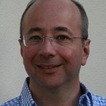 Barack Obama’s presidential campaign was based on a promise of change. Whilst his inauguration address made little direct reference this, it was nevertheless a master class in preparing a nation for change. So what can business leaders learn from the most powerful leader in the world?Careful study of President Obama’s inauguration address reveals his masterly approach to inspiring people to pursue change rather than remain comfortably in the status quo. He clearly understands how people struggle to put old ways behind them and to face a new and less certain future. His speech is packed with ideas and phrases designed to win people’s heart and minds and to prepare them for the road ahead. He does this using five specific strategies; reducing uncertainty, increasing people’s sense of purpose, giving people a sense control over their destiny, ensuring people connect strongly with each other and their country and increasing people’s feelings of success.Any leader tasked with instigating major change in their organisation will vastly increase their chances of success by following the example of President Obama.How did President Obama increase Certainty? By reminding people that great hardships have been overcome in the past (and so can be overcome once again). Forinstance, in the following phrases:“Our Founding Fathers, faced with perils we can scarcely imagine, drafted a charter to assure the rule of law and the rights of man…” and [quoting George Washington] “Let it be told to the future world…that in the depth of winter, when nothing but hope and virtue could survive … that the city and the country, alarmed at one common danger, came forth to meet it.”Through honesty about the situation and a personal certainty and hope for the future:“Today I say to you that the challenges we face are real. They are serious and they are many. They will not be met easily or in a short span of time. But know this, America — they will be met… for those who seek to advance their aims by inducing terror and slaughtering innocents, we say to you now that our spirit is stronger and cannot be broken; you cannot outlast us, and we will defeat you.”How did President Obama increase people’s sense of Purpose?By creating dissatisfaction with the past:“Our economy is badly weakened, a consequence of greed and irresponsibility on the part of some, but also our collective failure to make hard choices and prepare the nation for a new age. Homes have been lost; jobs shed; businesses shuttered. Our health care is too costly; our schools fail too many…”By appealing to shared values and setting out an inspiring vision of the future:“With hope and virtue, let us brave once more the icy currents, and endure what storms may come. Let it be said by our children’s children that when we were tested we refused to let this journey end, that we did not turn back nor did we falter; and with eyes fixed on the horizon and God’s grace upon us, we carried forth that great gift of freedom and delivered it safely to future generations.”How did President Obama increase people’s sense of Control?By reminding people it is they who are responsible for America’s greatness and will be again in the future:“Time and again these men and women struggled and sacrificed and worked till their hands were raw so that we might live a better life. They saw America as bigger than the sum of our individual ambitions; greater than all the differences of birth or wealth or faction…At these moments, America has carried on not simply because of the skill or vision of those in high office, but because We the People have remained faithful to the ideals of our forbearers, and true to our founding documents. So it has been. So it must be with this generation of Americans.”How did President Obama increase people’s sense of Connection?He reminded them of a shared history:“That noble idea, passed on from generation to generation…Our Founding Fathers, faced with perils we can scarcely imagine…earlier generations faced down fascism and communism.”He talked about what we are now doing together: “On this day, we gather because we have chosen hope over fear, unity of purpose over conflict and discord.” He described what we will do together in the immediate future:“We will build the roads and bridges, the electric grids and digital lines that feed our commerce and bind us together. We will restore science to its rightful place, and wield technology’s wonders to raise health care’s quality and lower its cost. We will harness the sun and the winds and the soil to fuel our cars and run our factories. And we will transform our schools and colleges and universities to meet the demands of a new age.”And appealed to a common sense of duty:“What is required of us now is a new era of responsibility — a recognition, on the part of every American, that we have duties to ourselves, our nation, and the world, duties that we do not grudgingly accept but rather seize gladly, firm in the knowledge that there is nothing so satisfying to the spirit, so defining of our character, than giving our all to a difficult task.”How does he increase people’s feelings of Success?He reminded them of their strength:“We remain the most prosperous, powerful nation on Earth. Our workers are no less productive than when this crisis began. Our minds are no less inventive, our goods and services no less needed than they were last week or last month or last year. Our capacity remains undiminished.”He reminded them of recent and current successes (including a oblique reference to 9/11):“It is the kindness to take in a stranger when the levees break, the selflessness of workers who would rather cut their hours than see a friend lose their job which sees us through our darkest hours. It is the fire-fighter’s courage to storm a stairway filled with smoke, but also a parent’s willingness to nurture a child, that finally decides our fate.” He reminded them that they have the tools to do the job:“Our challenges may be new. The instruments with which we meet them may be new. But those values upon which our success depends — honesty and hard work, courage and fair play, tolerance and curiosity, loyalty and patriotism — these things are old. These things are true. They have been the quiet force of progress throughout our history. What is demanded then is a return to these truths.”“Thank you. God bless you. And God bless the United States of America!”Any organisation that wants to bring about real and lasting improvement must change the mood and behaviour of their people. They could do worse than follow in the footsteps of Barack Obama.Anthony Greenfield is the author of The 5 Forces of Change published by Management Books 2000 – available from www.amazon.co.uk or www.mb2000.com - and a Partner at Resolve (anthony.greenfield@rgr.uk.com).http://www.5forcesofchange.com/about/articles/article-lessons-president-obama-leading-change-hr-director-magazineText (5)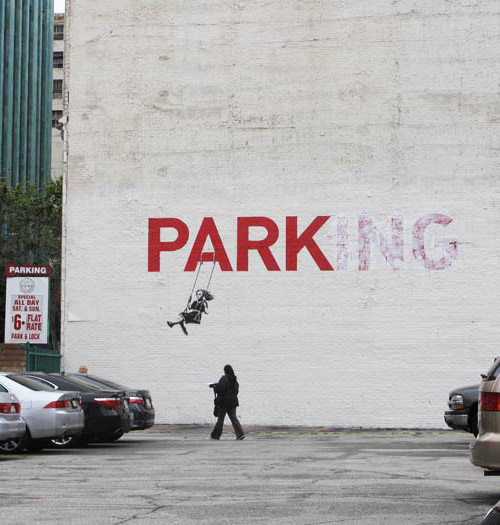 Text (6)The Door’ – a poem by Miroslav HolubThe DoorGo and open the door.Maybe outside there’sA tree, or a wood,A garden,Or a magic city.Go and open the door.Maybe a dog’s rummaging,Maybe you’ll see a face,or an eye,or the pictureof a picture.Go and open the door,If there’s a fogIt will clear.Go and open the door.Even if there’s onlyThe darkness ticking,Even if there’s onlyThe hollow wind,even ifnothingis there,go and open the door.at leastthere’ll bea draught.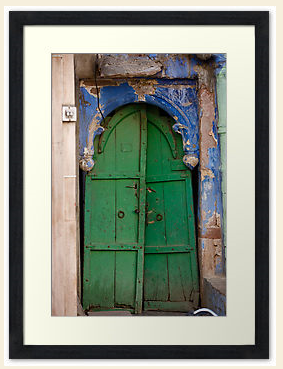 